	 Reception Class 							  	Thursday 7th January 2021 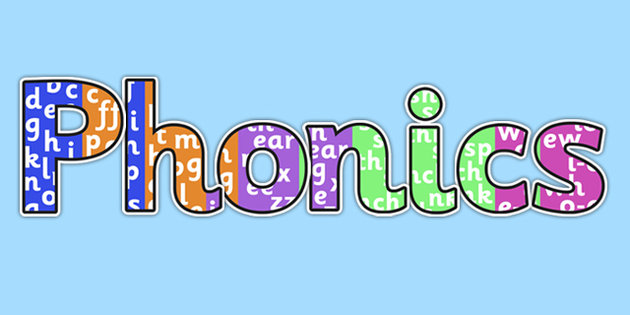 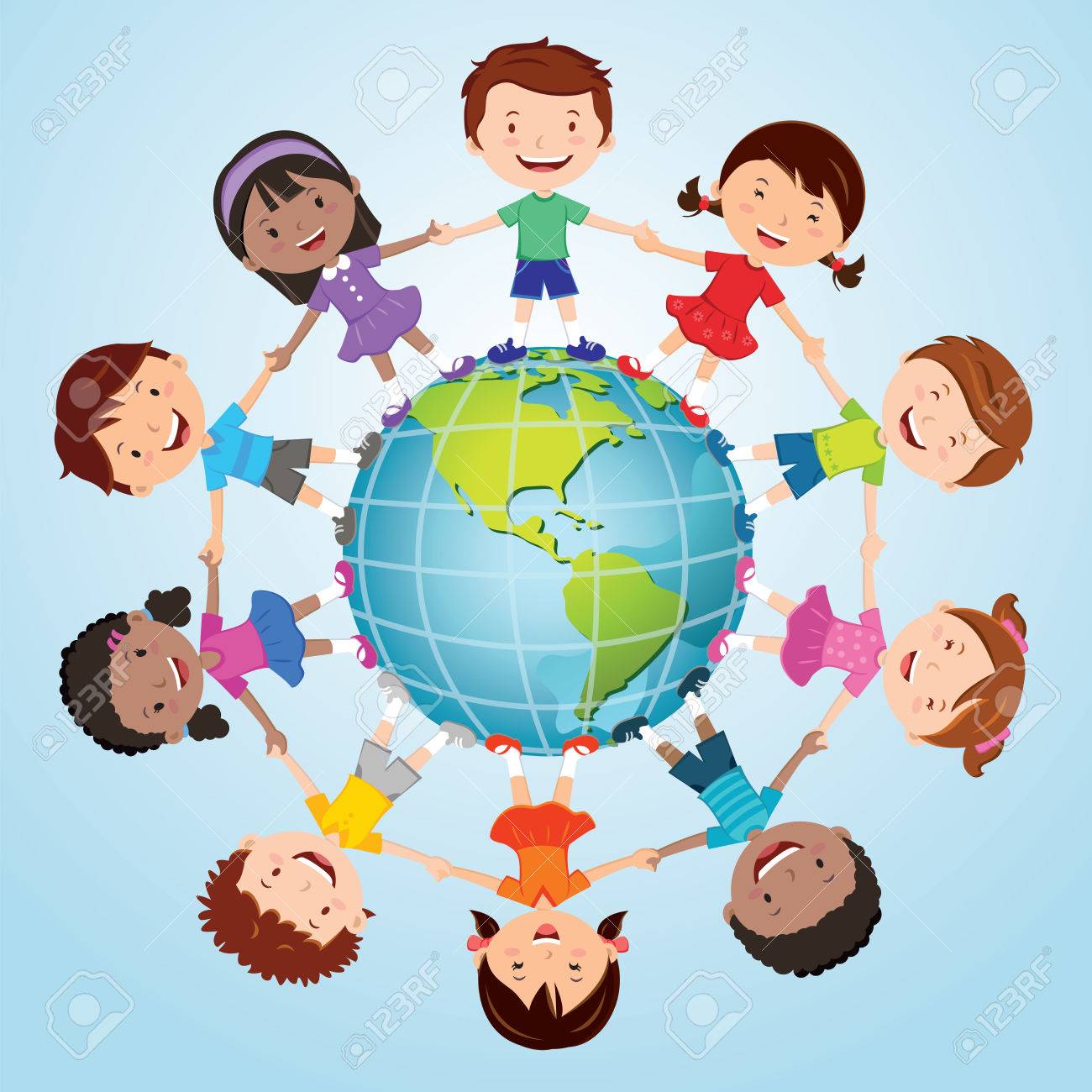 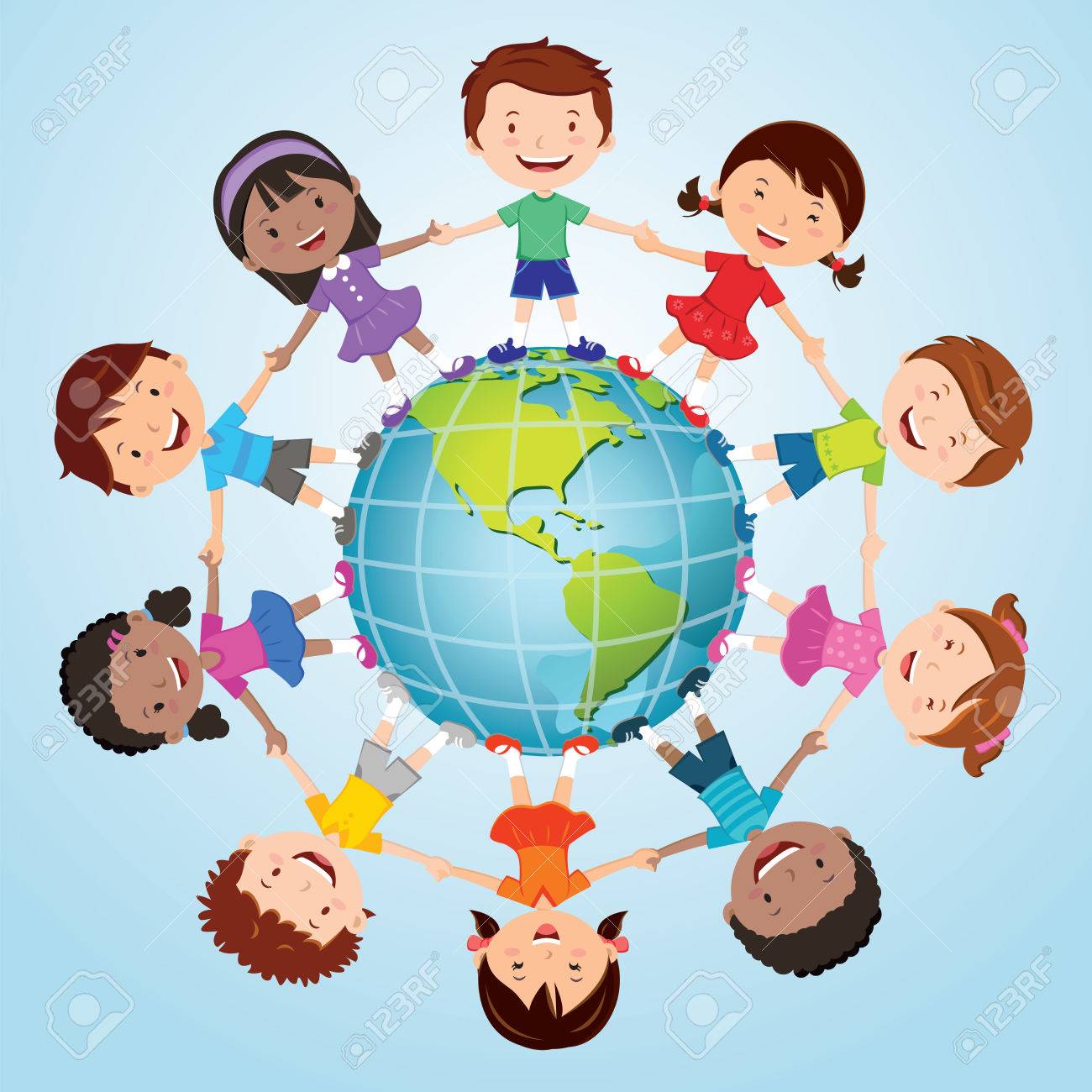 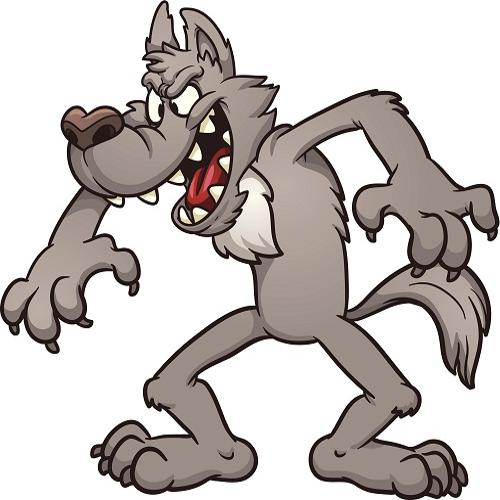 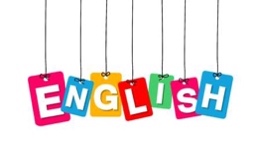 Look below at picture of Big bad Wolf: Answer these questions with your grown up:Why did their mother warn them about the big, bad wolf?What did the wolf look like?What words can you use to describe the wolf’s face? (description)How did the wolf behave?Expressive Arts and Design 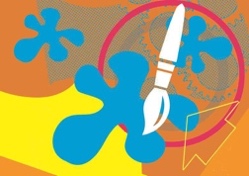 Sing Old Macdonald had a farm! Make a shaker to play whilst you sing. Follow the instructions to make your own shaker!https://www.youtube.com/watch?v=fZjywurvgEE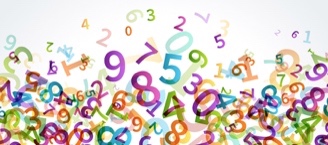 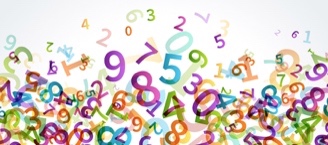 Gather all the people who live with you in your home. Now put them in order of size! Were you the smallest or the biggest?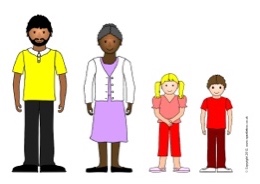 